keb Katholische Erwachsenenbildung Ulm-Alb-Donau e.V.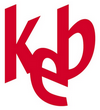 Olgastr. 137 89073 UlmTel. 0731/9 20 60 20, Fax: 0731/9 20 60 15E-Mail: keb.ulm@drs.dePlanungsbogen Bitte melden Sie uns mit diesem Bogen die Veranstaltungen der Erwachsenenbildung, die Sie für das nächste Halbjahr planen. Diese nehmen wir im Rahmen unserer Möglichkeiten in unser gedrucktes Programmheft und auf unsere Homepage auf. Bei Bedarf bitte kopieren oder auf unserer Homepage unter „Service“ herunterladen: www.keb-ulm.de		Weitere Veranstaltungen siehe Rückseite >>AbsenderAbsenderKirchengemeinde,Gruppe, Verband,EinrichtungOrtAnsprechpersonAnschriftTelefonE-MailVeranstaltung 1Veranstaltung 1TitelUntertitelKurztextDatum/UhrzeitOrt/RaumReferent/inTeilnehmer-beitrag nein / ja, Höhe: € Anmeldung erforderlichnein / ja, bei: weitere Hin-weise, z.B. Teilnehmerbe-grenzung, Ziel-gruppe, MaterialVeranstaltung 2Veranstaltung 2TitelUntertitelKurztextDatum/UhrzeitOrt/RaumReferent/inTeilnehmer-beitrag nein / ja, Höhe: € Anmeldung erforderlichnein / ja, bei: weitere Hin-weise, z.B. Teilnehmerbe-grenzung, Ziel-gruppe, MaterialVeranstaltung 3Veranstaltung 3TitelUntertitelKurztextDatum/UhrzeitOrt/RaumReferent/in:Teilnehmer-beitrag nein / ja, Höhe: € Anmeldung erforderlichnein / ja, bei: weitere Hin-weise, z.B. Teilnehmerbe-grenzung, Ziel-gruppe, Material